金門縣議會第七屆第3次定期會金門縣政府工務處金門縣推動家戶污水接管專案報告書面資料報告人:處長 許鴻志中華民國109年4月金門縣推動家戶污水接管專案報告報告人：處長 許鴻志議長、副議長、各位議員女士、先生：    欣逢  貴會第七屆第三次定期會之召開，首先向各位議員平日對本處工作，時予監督，多元指導及支持，使各項業務得以順利推展，致上最高之謝忱，謹遵大會決議，就金門縣推動家戶污水接管執行情形與今後努力方向，報告如後，敬請各位議員給予指教與惕勵。　　為改善金門各湖庫水源水質，促進飲用水安全衛生。本府自81年起，分期提報「金門特定區污水下水道系統實施計畫」，爭取經費辦理地區污水下水道建設。107年7月4日內政部核定第四期實施計畫(107至114年)，本四期計畫投資經費達13.62億元(中央補助92 %，地方自籌8%)。金門特定區污水下水道系統實施計畫截至109年4月30日止，已辦理成果計有：主管90,899 公尺，污水處理廠5 座(金城、太湖、榮湖、東林、擎天)，小型污水處理設施22座，用戶接管14,672 戶，已接管區域103個自然村。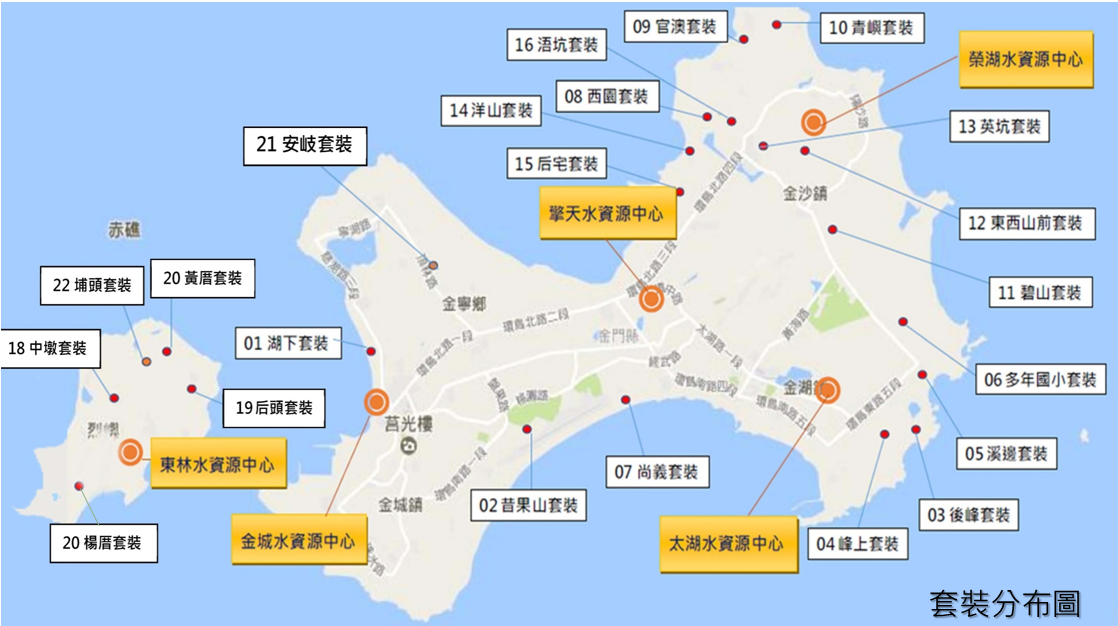 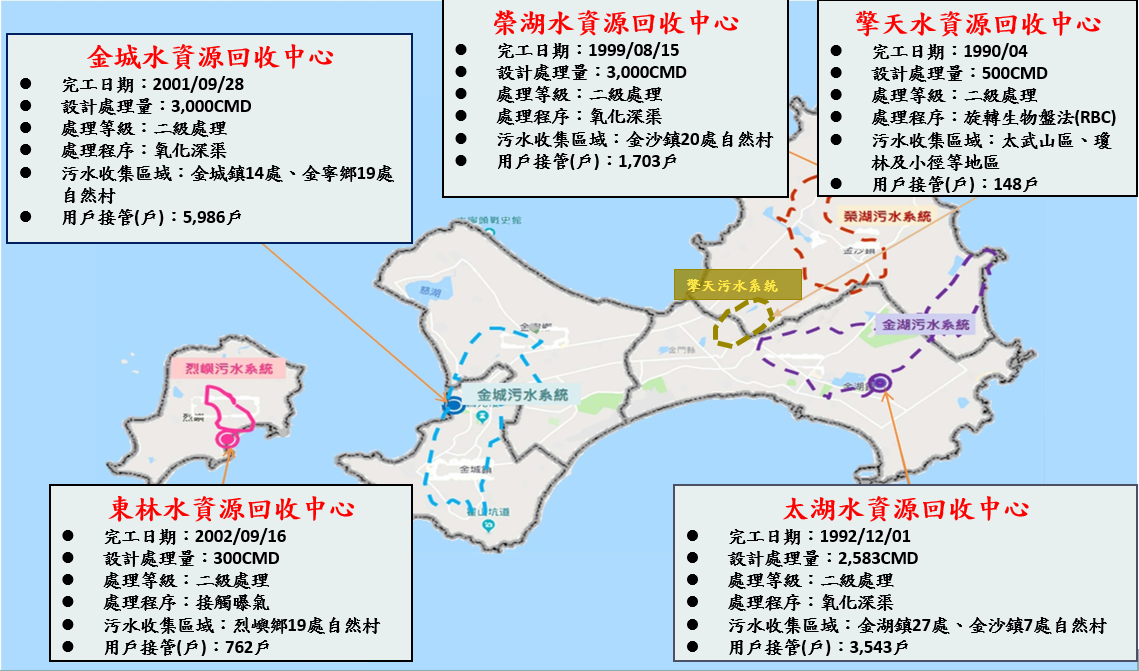 各鄉鎮污水下道建設情形分述如後：   (一)金城鎮已接管區域有安和新村、金城新莊、鳳翔新莊、和平新村、向陽吉第等14個自然村，第四期預定新增接管區域14個自然村，本期預計辦理：1.金城污水處理廠二期擴建後續工程及金城污水處理廠二期擴建三年試運轉因應系統處理量不足，規劃原址擴建2,000CMD(全期容量5,000CMD)。107年3月13日決標，由久合營造股份有限公司以新台幣1億976萬6,156元承包，107年4月13日開工，目前尚在施工中，預訂109年6月17日完工。2.金城鎮第六標污水下水道及用戶接管工程接管區域：庵前、吳厝、浴井、山前、東社、官裡、東沙、古區，預計接管376戶。總預算新台幣2億4,822萬7,403元，於109年4月7日開標，標價高於底價，辦理保留決標，依程序簽核中。3.金城鎮第七標污水下水道及用戶接管工程接管區域：金門城、后豐港，預計接管462戶。總預算新台幣2億3,711萬9,125元，於109年4月23日開標，標價高於底價，辦理保留決標，依程序簽核中。4.金城鎮金水里（水頭、謝厝）污水下水道及用戶接管工程接管區域：水頭、謝厝，預計接管223戶。總預算新台幣1億639萬5,000元，目前刻正細部設計中，預定109年8月辦理工程發包，111年8月完工。5.金城鎮第八標污水下水道及用戶接管工程接管區域：金城舊城區、古崗、泗湖，預計接管810戶。總預算新台幣1億6,100萬元，預定114年規劃設計，115年發包施作。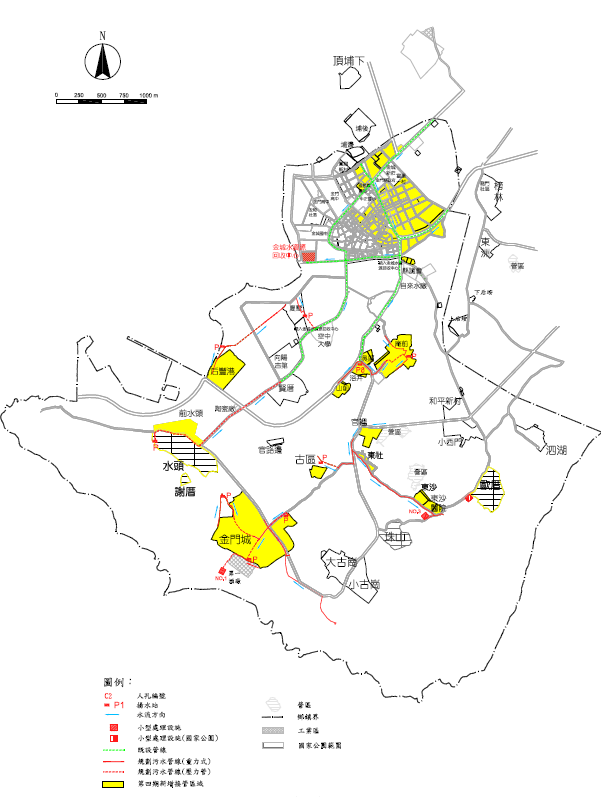    (二)金湖鎮已接管區域包括新市、山外、信義新村等25個自然村。第四期預定新增接管區域8個自然村，目前辦理中工程有：金湖鎮第四標污水下水道及用戶接管工程接管區域：林兜、新頭(已完工)；料羅、料羅新村、新塘，預計接管492戶。於107年2月8日決標，由展慶營造股份有限公司以新台幣1億1,899萬元承包，案於107年5月18日開工，預定109年10月29日完工，目前進度為75.69%。金湖鎮第五標污水下水道及用戶接管工程接管區域：西埔、庵邊、東村、西村，預計接管191戶。於108年9月17日決標，由越揚工程有限公司以新台幣1億1,879萬5,666元承包，案於109年1月2日開工，預定110年7月1日完工，目前進度為1.22%。3.太湖水資源回收中心二期擴建因應系統處理量不足，規劃原址擴建1,200CMD(全期容量3,783CMD)。總工程費約7,200萬元，預定109年規劃設計，110年發包施作。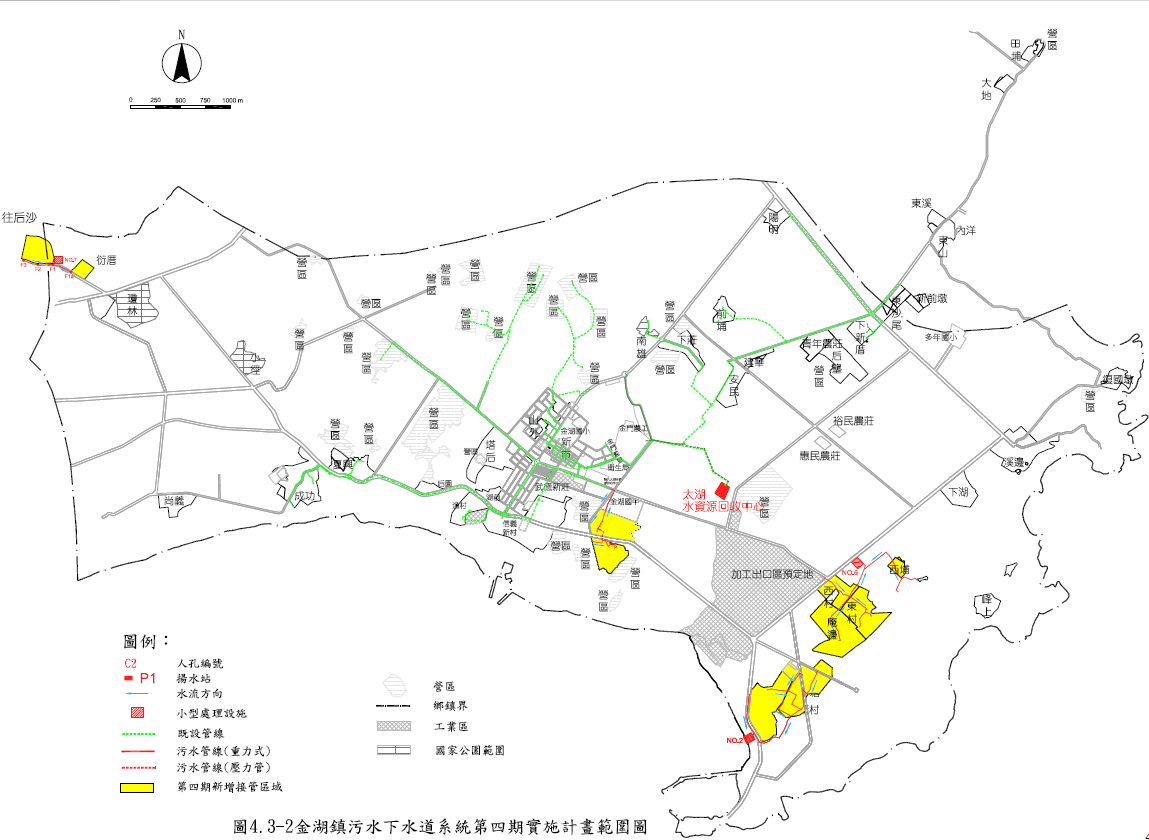    (三)金沙鎮已接管區域包括沙美、東埔、榮光新村等25個自然村，。第四期預定新增接管區域12個自然村，本期預計辦理：金沙鎮第五標污水下水道及用戶接管工程接管區域：劉澳、浦邊、下塘頭、呂厝，接管戶數約259戶。於108年1月24日決標，由亞郁營造有限公司以新台幣1億2,250萬元承包，案於109年3月9日開工，預定110年11月22日完工，目前進度為0.79%。金沙鎮第六標污水下水道及用戶接管工程接管區域：何厝、斗門、高坑、中蘭、下蘭，接管戶數約364戶。內容：於109年4月6日決標，由尚慶營造有限公司以新台幣2億4,760萬元承包，已於109年4月6日決標，刻正辦理訂約中。3.金沙鎮三山里(山后)污水下水道及用戶接管工程接管區域：山后，預計接管80戶。於108年12月4日決標，由駿益營造有限公司以新台幣4,619萬8,386元承包，目前辦理計畫書送審中，預定111年7月完工。4.金沙鎮第七標污水下水道及用戶接管工程接管區域：田墩、忠孝新村，預計接管202戶總預算新台幣4,500萬元，預定111年規劃設計，112年發包。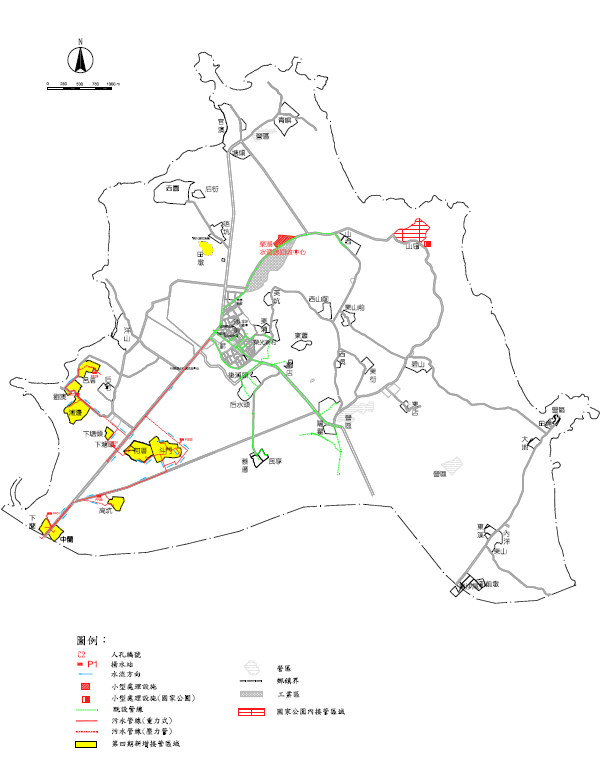  (四)金寧鄉已接管區域包括榜林等20個自然村，第四期預定新增接管區域9個自然村，本期預計辦理：1.金寧鄉第五標污水下水道及用戶接管工程接管區域：湖南、中堡、西堡、東堡，預計接管420戶。總預算新台幣1億8,400萬元，預定112年規劃設計，113年發包施作。2.金寧鄉第六標污水下水道及用戶接管工程接管區域：西山、嚨口、后盤、后沙、珩厝，預計接管287戶。總預算新台幣9,500萬元，預定112年規劃設計，113年發包施作。3.金寧鄉第七標污水下水道及用戶接管工程接管區域：金門大學周邊區域，預計接管300戶。總預算新台幣9,900萬元，預定112年規劃設計，113年發包施作。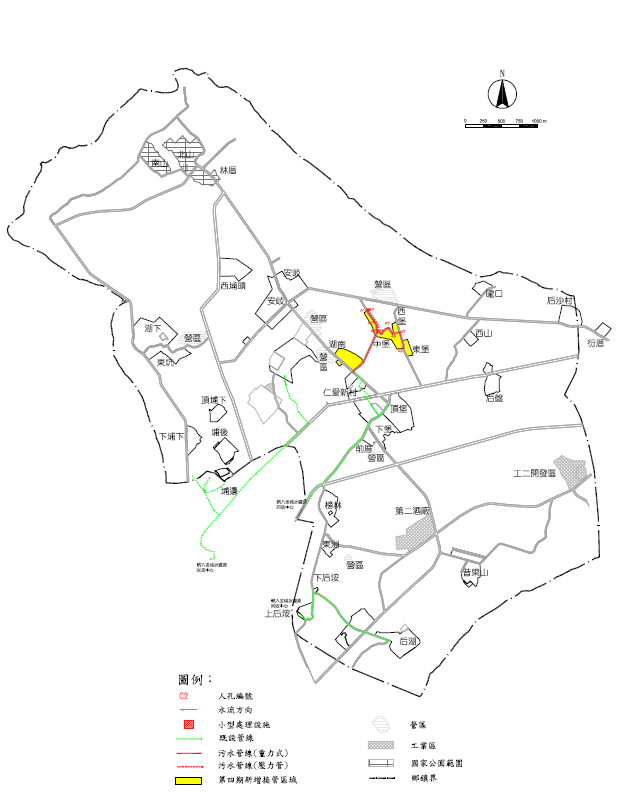    (五)烈嶼鄉已接管區域包括東林等19個自然村，第四期預定新增接管區域6個自然村，本期預計辦理：1.烈嶼鄉第四標污水下水道及用戶接管工程接管區域：青岐、庵下、庵頂、后宅、前埔、南塘。總預算新台幣1億2,100萬元，預計接管340戶。技服案於109年1月13日訂約，由永力工程顧問股份有限公司承攬，目前辦理設計中，預定110年4月辦理工程發包、114年4月完工。2.東林水資源回收中心二期擴建暨改善工程：因應系統處理量不足，規劃原址擴建600CMD(全期容量900CMD)。總工程費約4,693萬元，技服案於109年1月13日訂約，由永力工程顧問股份有限公司承攬，目前辦理設計中，預定109年12月辦理工程發包，112年8月完工。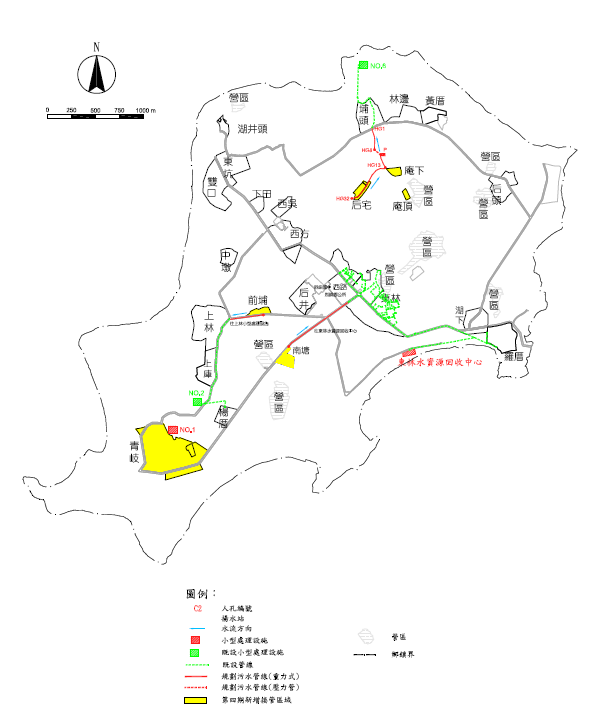 本縣污水下水道建設刻依第四期實施計畫規劃期程積極執行中，本期計畫完成後接管區域將達152個自然村，未能完成接管區域者，將納入第五期計畫接續辦理。截至目前109年4月30日止，金門地區「公共污水下水道普及率」已達35.61%，全國排名第六(僅次於台北市、連江縣、新北市、高雄市及基隆市)。感謝貴會及各界指導，本府將持續戮力推動各鄉鎮污水下水道建設，優化各鄉鎮聚落環境生活品質。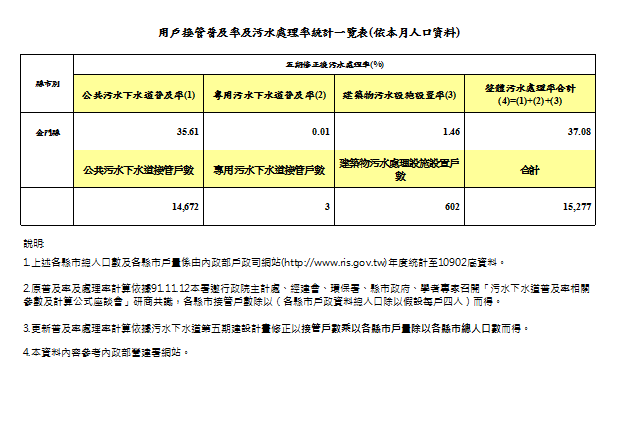 